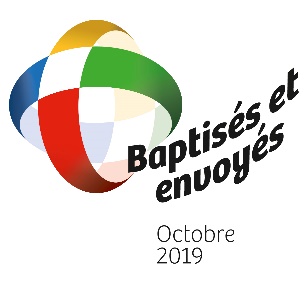 Communiqué aux médias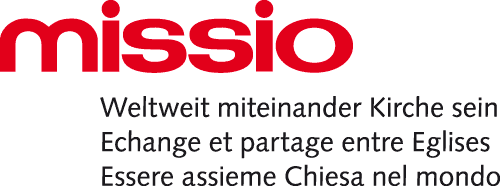 MOIS MISSIONNAIRE EXTRAORDINAIRE D’OCTOBRE 2019Une mobilisation en Suisse et à l’internationalFribourg, le 11 septembre 2019 – Le pape François a proclamé un Mois missionnaire extraordinaire (MME) pour octobre 2019. Sous la devise « Baptisés et envoyés : l’Eglise du Christ en mission dans le monde », les fidèles du monde entier sont appelés à prendre conscience de leur propre mission. Au niveau national et romand, plusieurs événements sont organisés par les diocèses, les vicariats et les paroisses. Le Mois missionnaire extraordinaire d’octobre 2019, souhaité par le Pape François, se veut un élan du terrain : « En Suisse, le groupe de travail dédié au Mois missionnaire a travaillé pour sensibiliser un maximum les baptisés sur la mission qui leur est confiée. Loin de tout prosélytisme, le baptisé est envoyé par le Christ lui-même dans le monde entier », explique Matthias Rambaud, coordinateur du Mois. Un site internet dédié (www.baptisesetenvoyes.ch) permet aux paroisses, aux groupes ou aux particuliers d’inscrire leurs événements et de télécharger des outils pratiques destinés aux paroisses mis à disposition par Missio et le groupe de travail du MME. Des événements au niveau nationalSur le plan national, plusieurs événements sont prévus dont l’ouverture liturgique par les évêques suisses et des représentants de l’Eglise le 1er octobre, au baptistère de Riva San Vitale au Tessin, le plus ancien baptistère de Suisse. Dans le reste de la Suisse, des cérémonies d’ouverture sont prévues comme relais régionaux dans certains cantons. Les paroisses et communautés sont invitées à rejoindre une chaîne de prière et de messes via le site internet www.missio.ch. Un envoi en mission sera organisé directement dans les communautés locales. Les paroisses et communautés religieuses de tout le pays sont aussi invitées à orner les baptistères des églises d’un symbole aux couleurs de la mission, alors qu’un dépliant interactif invitant les fidèles à participer au Mois missionnaire a été distribué dans toutes les paroisses.Des actions au niveau romandLa campagne du Mois missionnaire extraordinaire a aussi ses spécificités locales, l’impulsion missionnaire venant des terrains pastoraux cantonaux. Elle commencera, pour certains, dès septembre avec des messes d’envoi et continuera au-delà. Parmi les activités proposées, une journée missionnaire, le 26 septembre à Saint-Maurice (VS), des soirées missionnaires, des parcours dans les églises et des rencontres en petits groupes. Un forum bilingue « Eglise dans le monde » aura lieu les 10 et 11 octobre à l’université de Fribourg. Des messes radios seront diffusées sur RTS-Religion les dimanches du mois d’octobre. Des actions internationalesPlusieurs actions auront lieu partout dans le monde, comme le Dimanche de la mission universelle le 20 octobre 2019. Cette collecte mondiale, soutenue en Suisse par les évêques, soutient les diocèses les plus pauvres. Début septembre, une action virale a débuté sur Facebook #MaMission c’est…et la tienne ?. L’application « Click to pray » permettra aux baptisés de Suisse et du monde entier de rejoindre le Réseau mondial de prière du Pape et de prier quotidiennement avec l’aide de son smartphone. Pour animer les messes d’octobre, un chant international a été composé, tandis que les enfants ont été invités à participer à un concours de composition musicale « baptisés et envoyés ». Contacts avec les médias :Martin Brunner-ArthoDirecteur de Missio – OPMRoute de la Vignettaz 481700 Fribourg www.missio.ch martin.brunner@missio.ch026 425 55 70 (81) Matthias RambaudCoordinateur du Mois missionnaire extraordinaire pour la Suisse romandematthias@baptisesetenvoyes.ch076 447 11 91Liens : Télécharger le communiqué, le dossier de presse complet avec des articles et des témoignages, ainsi que le logo du Mois missionnaire extraordinaire et des photos :https://www.missio.ch/fr/eglise-universelle/mois-missionnaire-extraordinaire-2019/presse Site dédié au Mois missionnaire extraordinaire : www.baptisesetenvoyes.chSite de Missio en Suisse : www.missio.ch Informations complémentaires : Un nouvel élan pour la missio ad gentesLe pape François a proclamé le 22 octobre 2017 un « mois missionnaire extraordinaire » et a mandaté les Œuvres pontificales missionnaires pour animer ce mois. « Je décrète un Mois missionnaire extraordinaire en octobre 2019, afin de susciter une plus grande prise de conscience de la missio ad gentes et de reprendre avec un nouvel élan la transformation missionnaire de la vie et de la pastorale », a déclaré le pape. Afin de préparer le Mois Missionnaire extraordinaire, un groupe de travail a été créé autour de la Conférence des évêques suisses (CES) et regroupe divers acteurs de la mission. Ce groupe est présidé par Mgr Jean-Marie Lovey de la Conférence des évêques suisses (CES), et composé de Mgr Jean Scarcella, responsable du dicastère Mission de la CES, Toni Kurmann, représentant de la commission pastorale de la CES, Martin Iten, représentant de la commission médias de la CES, Martin Brunner-Artho, directeur de Missio, Urban Fink, directeur de la Mission Intérieure, Sylvie Roman, coordinatrice du bureau romand de Missio et Siegfried Ostermann, chargé de communication à Missio.